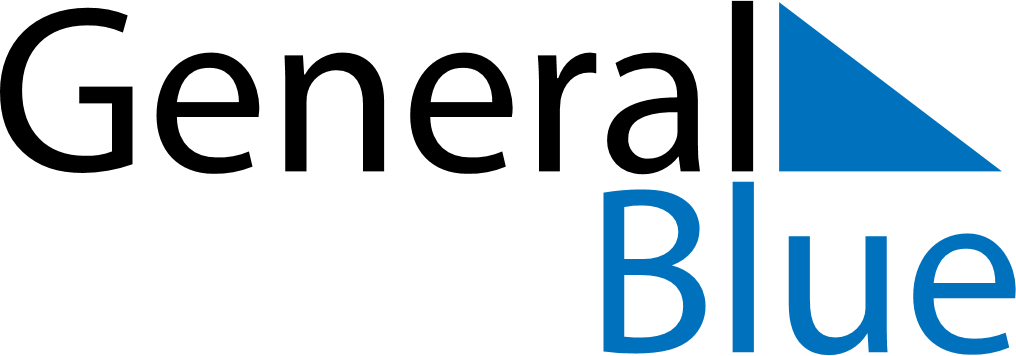 Daily PlannerApril 25, 2022 - May 1, 2022Daily PlannerApril 25, 2022 - May 1, 2022Daily PlannerApril 25, 2022 - May 1, 2022Daily PlannerApril 25, 2022 - May 1, 2022Daily PlannerApril 25, 2022 - May 1, 2022Daily PlannerApril 25, 2022 - May 1, 2022Daily Planner MondayApr 25TuesdayApr 26WednesdayApr 27ThursdayApr 28FridayApr 29 SaturdayApr 30 SundayMay 01MorningAfternoonEvening